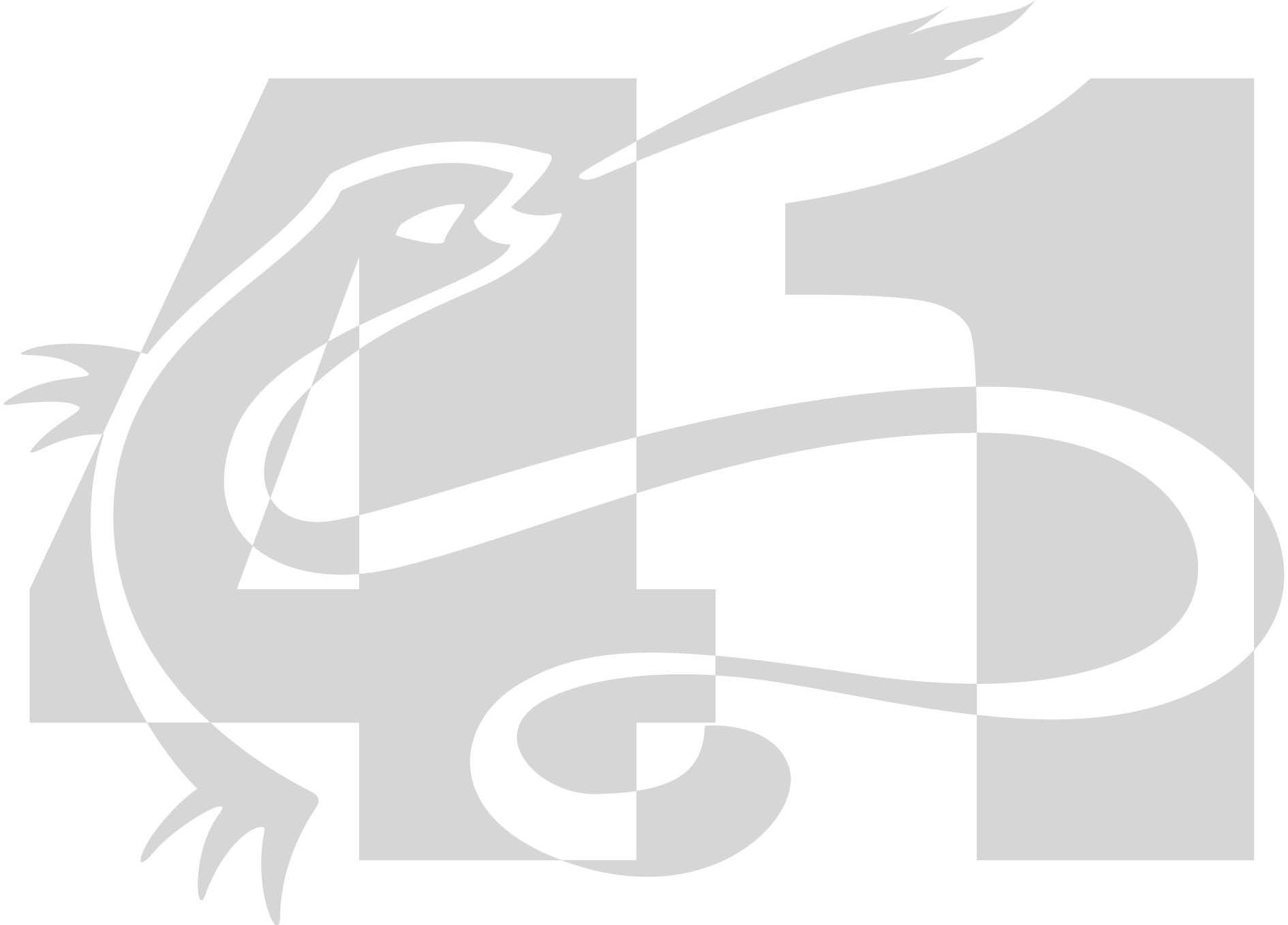 Règlement :Compétition ouverte aux nageurs des catégories Jeunes, Juniors et Seniors.Finale A et B Juniors Séniors.Finale A et B avenir et jeunes confondu.Finale A si au moins 4 nageurs engagés, finale B si au moins 9 nageurs engagés.Il n’y a pas de limites du nombre d’engagementsUn nageur ne peut faire partie que d’une seule équipe par relaisRécompenses :  Les relais seront récompensés toutes catégories confonduesLes trois premiers de chaque finale A seront récompensésOfficiel :Chaque club est tenu de fournir deux officiels au minimum par réunion.ProgrammeProgrammeProgrammeOuverture des portesSamedi 8h30Dimanche 8h30Début des épreuves9h309h3050 Br (séries)100 Dos (séries)200 Nage Libre (séries)200 Br (séries)800 Nage Libre (séries lentes)50 Nage Libre (séries)200 Papillon (séries)200 4 Nages (séries)1500 Nage Libre (séries lentes)50 Pap (séries)100 Nage Libre (séries)200 Dos (séries)100 4 Nages (séries)100 Brasse (séries)100 Papillon (séries)50 Dos (séries)400 Nage LibreOuverture des portesSamedi 13h30Dimanche 13hDébut des épreuves14h1514h1550 Br finales100 Dos (finales)200 Nage Libre (finales)200 Brasse (finales)800 Nage Libre (série rapide)4 X 100 4 Nages50 Nage Libre (finales)200 Papillon (finales)200 4 Nages (finales)1500 Nage Libre (série rapide)50 Pap (finales)100 Nage Libre (finales)200 Dos (finales)400 4 Nages4 X 100 Nage Libre100 Brasse (finales)100 Papillon (finales)50 Dos (finales)100 4 Nages (finales)CHAMPIONNATS DEPARTEMENTAUX hiverDate :12/13 novembre 2022Lieu :BLOIS Nombre de lignes d’eau : 6Engagements sur Extranat avant le 9 novembreEngagements sur Extranat avant le 9 novembreEngagements sur Extranat avant le 9 novembre